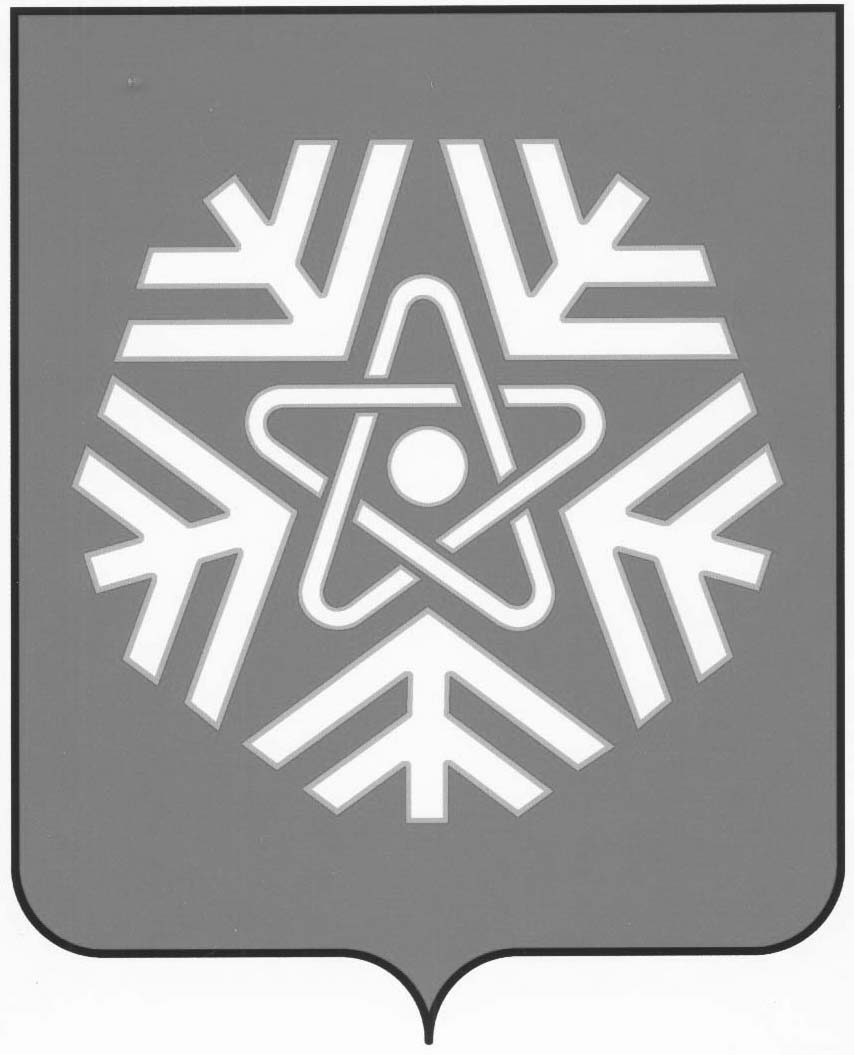 МУНИЦИПАЛЬНОЕ КАЗЁННОЕ УЧРЕЖДЕНИЕУПРАВЛЕНИЕ КУЛЬТУРЫ и молодЕжной политики АДМИНИСТРАЦИИ ГОРОДА СНЕЖИНСКА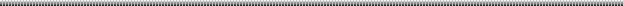 ПРИКАЗОб утверждении ведомственного перечняВ соответствии с пунктом 1 части 4 статьи 19 Федерального закона от 05.04.2013 № 44-ФЗ «О контрактной системе в сфере закупок товаров, работ, услуг для государственных и муниципальных нужд», постановлением администрации Снежинского городского округа от 09.06.2016 № 746 «О требованиях к порядку разработки и принятия правовых актов о нормировании в сфере закупок для обеспечения нужд города Снежинска, содержанию указанных актов и обеспечению их исполнения», постановлением администрации Снежинского городского округа от 12.07.2016 № 925 «О правилах определения требований к закупаемым органами местного самоуправления, органами управления администрации города Снежинска с правом юридического лица и подведомственными им казенными учреждениями и бюджетными учреждениями отдельным видам товаров, работ, услуг (в том числе предельных цен товаров, работ, услуг)», ПРИКАЗЫВАЮ:1. Утвердить прилагаемый «Ведомственный перечень отдельных видов товаров, работ, услуг, в отношении которых устанавливаются потребительские свойства (в том числе характеристики качества) и иные характеристики, имеющие влияние на цену отдельных видов товаров, работ, услуг» (далее – Ведомственный перечень). 2. Ведущему экономисту Жумагуловой И.Р., разместить Ведомственный перечень в Единой информационной системе в сфере закупок в течение 7 календарных дней со дня подписания настоящего приказа. 3. Контроль за выполнением настоящего приказа возложить на заместителя начальника управления Александрова Р.Г.Начальник Управления 					      С.О. ПаршинаМичкарева Н.А.Ведущий экономист7-21-84Отп. 8 экз.1- Дело2- Планово-экономический отдел3-8- УчрежденияОД - постоянно     июля  2016 года №   